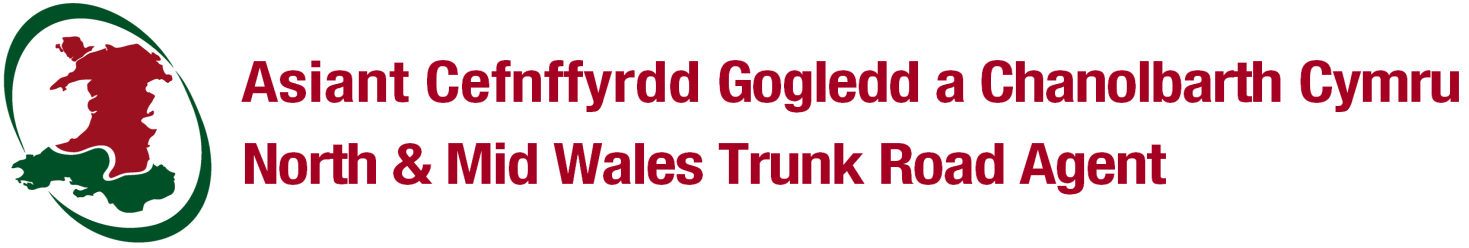 CAIS AM DRWYDDED I OSOD CYFARPAR PREIFAT AR Y STRYDAdran 50, Atodlen 3 o Ddeddf Ffyrdd Newydd a Gwaith Stryd 1991Uned Rheoli CefnffyrddI fodloni gofynion y Ddeddf, dylai’r trwyddedwr drefnu bod y gwaith yn cael ei gwblhau gan berson sydd â chymhwyster penodedig fel ‘Arolygwr’ a hefyd dylai sicrhau bod person sydd â chymhwyster penodedig fel ‘Gweithiwr Hyfforddedig’ yn bresennol ar y safle drwy gydol y gwaith. Rhaid cyflwyno’r canlynol gyda’r cais:1 copi o’r cynllun safle wrth raddfa o ddim llai na 1/500 sy’n dangos eiddo’r ymgeisydd mewn coch a lleoliad arfaethedig y cyfarpar mewn glas1 copi o’r cynllun lleoliad wrth raddfa 1/250, 1/2500 neu 1/10,000 yn dangos lleoliad y safle mewn perthynas â’r hyn sydd o’i amgylchCopi o Gymhwyster Gwaith StrydCopi o Yswiriant Atebolrwydd CyhoeddusManylion yr ymgeisyddManylion yr AsiantManylion y ContractwrManylion yr ArolygwrManylion y GweithredwrManylion lleoliad y gwaithTystysgrif Indemniad YswiriantBydd y Trwyddedai yn indemnio’r Asiant Cefnffyrdd yn erbyn unrhyw geisiadau o ran anaf, difrod neu golled yn unol ag Atodlen 3, Adran 8 o’r Deddf Ffyrdd Newydd a Gwaith Stryd 1991.Ni ddylai indemniad y polisi fod yn llai na £10 miliwn ar gyfer unrhyw ddamwain neu gais. Mae gan yr Asiant Cefnffyrdd yr hawl i ofyn am dystiolaeth o Bolisi Yswiriant yr ymgeisydd ar gyfer ei archwilio a sicrhau ei fod yn ddilys.FfioeddBydd angen i chi dalu’r ffi berthnasol cyn i’r uned roi ystyriaeth i’ch cais, mae angen i chi amgáu’r ffi berthnasol gyda’r cais hwn (siec yn ddaliadwy i Gyngor Gwynedd) neu ffonio 01286 685170 / 01286 685169 a thalu gyda cherdyn banc.*Nodwch, ni fydd ad-daliad o’r ffi yn cael ei wneud.Trwydded o’r newydd: £336.00Gwaith ar gyfarpar sydd eisoes yn bodoli: £217.00DatganiadRwyf/rydym yn cytuno i gadw at yr holl amodau a gyhoeddir i mi/ni gan Asiant Cefnffyrdd:NODER: Ni fydd y drwydded yn ddilys hyd nes y bydd wedi cael ei arwyddo gan swyddog awdurdodedig o’r Asiant Cefnffyrdd. Nid yw derbyn taliad yn awdurdodi dechrau’r gwaith.  Nid yw’r Asiant Cefnffyrdd yn derbyn unrhyw atebolrwydd am anghyfleustra, cost neu golled â achoswyd o ganlyniad i’r ceisiadau gael eu prosesu’n hwyr oherwydd diffyg gwybodaeth a chyflwynwyd gan yr ymgeisydd. ASIANT CEFNFFRYDD GOGLEDD A CHANOLBARTH CYMRUDEDDF FFYRDD NEWYDD A GWAITH STRYD 1991TRWYDDED GOSOD / CADW CYFARPAR AR Y BRIFFORDDCANLLAWIAU1.	Bydd pob Trwydded a roddir i osod cyfarpar preifat ar y Stryd yn cael ei rhoi o dan ddarpariaethau Adran 50, Atodlen 3 o Ddeddf Ffyrdd Newydd a  1991, o’r 1af Ionawr 1993.  2.	Wrth ganiatáu Trwydded, mae’r Trwyddedai’n dod yn Ymgymerwr i ddibenion Rhan III o ac Atodlen 3 o Ddeddf Ffyrdd Newydd a  1991, ac felly daw dan ddarpariaethau a gofynion y Ddeddf honno. Felly, tynnir sylw’r Trwyddedai at ddarpariaethau’r Ddeddf, mae detholiadau o’r Adrannau perthnasol wedi’u cynnwys fel arweiniad yn Atodiad A.   3.	Hefyd, tynnir sylw’r Trwyddedai at: Y Cod Ymarfer “Diogelwch Mewn  a Gwaith Ffordd” a Phennod 8 o’r Llawlyfr Arwyddion Traffig sydd yn rhoi arweiniad ymarferol ar osod arwyddion, goleuo a gwarchod gwaith dros dro yn ddiogel ar y stryd fel sydd yn ofynnol yn Adran 65 o Ddeddf Ffyrdd Newydd a  1991. (ii)	Rheoliadau  (Cymwysterau Arolygwyr a Gweithwyr) 1992 sydd yn nodi’r gofynion cymhwyso ar gyfer y rhai sydd yn tyllu a gweithio ar y stryd fel sydd yn ofynnol yn y Ddeddf Ffyrdd Newydd a  1991.(iii)	Cod Ymarfer “Manyleb ar gyfer Adfer Agorfeydd mewn Priffyrdd” sydd yn rhoi arweiniad ymarferol ac yn nodi’r dewisiadau sydd ar gael  i ddibenion adfer agorfeydd mewn priffyrdd fel sydd yn ofynnol yn Adran 71 o Ddeddf Ffyrdd Newydd a  1991.	Mae modd prynu’r Cod Ymarfer a’r Rheoliadau a nodir yn 3(i), (ii) a (iii) uchod gan Lyfrfa Ei Mawrhydi neu stociwr a gymeradwyir ganddynt. 4.	Mae gan y Trwyddedai ddyletswydd i greu cofnod o’r cyfarpar y maent yn eu gosod, mae ganddynt  ddyletswydd tuag at gyfarpar ymgymerwyr eraill a all gael eu heffeithio gan y gwaith, a rhaid iddynt osgoi unrhyw oedi a rhwystrau diangen yn ystod y gwaith.    5.	Rhaid i’r Trwyddedai gydymffurfio ag unrhyw gyfarwyddiadau gan yr Awdurdod Stryd ynglŷn ag amser y gwaith neu unrhyw gyfyngiadau ar y gwaith.  6.	Os bydd angen Goleuadau Traffig neu Orchymyn Cau Ffordd er mwyn ymgymryd â’r gwaith, yna dylai’r Trwyddedai gysylltu â’r Asiant Cefnffyrdd am gyngor.  7.	Rhaid i’r Trwyddedai roi gwybod i’r Asiant Cefnffyrdd am unrhyw newid ym mherchnogaeth y drwydded neu drwydded wedi’i hildio, yn unol â’r amserlenni penodedig.   8.	Bydd Asiant Cefnffyrdd yn gofyn am ffi, sydd ar hyn o bryd yn £336.00 (Tri Chant Tri Deg Chwech o Bunnoedd) ar gyfer y costau iddynt baratoi’r Drwydded. Mae’r ffi am Drwydded i ymgymryd â gwaith ar gyfarpar presennol yn £217.00 (Dau Gant ac Un Deg Saith o Bunnoedd). 	Fe fydd ffi'r drwydded yn gynwysedig o archwiliad sampl sydd yn cael ei wneud gan yr Asiant Cefnffyrdd ar y camau canlynol        Categori	(A)	Yn ystod cloddiad.	(B)	O fewn 6 mis ar ôl interim neu adfer parhaol.(C)	Ymgymryd o fewn 3 mis i gyfnod y warant.Bydd y cyfnod gwarant 2 flynedd o ddyddiad y gwaith adfer parhaol neu 3 blynedd yn achosion ffosydd sydd is na 1.5 metr o ddyfnder.Ble darganfyddir gwaith adfer diffygiol, mae gan yr Asiant Cefnffyrdd hawl i adennill tâl am archwilio’r tri diffyg a ganlyn i sicrhau bod y diffyg yn cael ei gywiro:   (a)	Archwilio ar y cyd (Asiant Cefnffyrdd a’r Trwyddedai) er mwyn penderfynu natur y diffyg a pha waith addasu sydd angen ei wneud.  Archwilio gwaith addasu sydd yn mynd rhagddo.Archwilio pan fydd y gwaith addasu wedi’i gwblhau.Bydd angen tâl am y gwaith archwilio diffygion.  Mae costau archwilio diffygion yn £47.50 ar gyfer pob archwiliad ar hyn o bryd.9.	Bydd y Trwyddedai yn rhoi digon o rybudd i’r Asiant Cefnffyrdd gynnal yr holl archwiliadau ac mae’n rhaid llenwi a chyflwyno Ffurflen “Rhybudd Rhan N” deg diwrnod cyn cychwyn y gwaith.  Hefyd, rhaid i’r Trwyddedai lenwi a chyflwyno Hysbysiad Cwblhau R1 i roi gwybod i’ o fewn deg diwrnod gwaith o’r dyddiad pan fydd y gwaith adfer parhaol neu interim wedi’i gwblhau.  Fe fydd terfyn (parhaol) adfer yn gorfod cael ei orffen ddim hwyrach na 6 mis ar ôl cwblhau unrhyw waith adfer dros dro.10.	Bydd yr Asiant Cefnffyrdd yn ei wneud yn ofynnol i’r Trwyddedai indemnio’r Asiant Cefnffyrdd yn erbyn unrhyw hawliadau mewn perthynes a niwed, difrod neu golled o ganlyniad i:  	(a)	osod neu bresenoldeb cyfarpar y mae’r Drwydded yn berthnasol ar eu cyfer, ar y Stryd, neu(b)	unrhyw un yn cloddio unrhyw waith a awdurdodwyd gan y Drwydded.  Bydd angen i’r Trwyddedai, neu’r person(au) sydd yn ymgymryd â’r gwaith ar ei r(h)an gael yswiriant atebolrwydd i’r cyhoedd / trydydd-parti i swm o £10 miliwn i gynnwys ei (h)atebolrwydd dan delerau rhyddarbed fel y nodwyd uchod a bydd angen rhoi manylion eu hyswiriant wrth iddynt wneud cais am Drwydded.RCDD Datganiad Gwarchod Data 
Eich gwybodaeth bersonolMae Asiant Cefnffyrdd Gogledd a Chanolbarth Cymru (ACGChC) yn gweithredu fel Asiant ar ran Llywodraeth Cymru (LlC) ar gyfer y rhwydwaith cefnffyrdd yng ngogledd a chanolbarth Cymru.Fel asiant, bydd ACGChC yn cymryd rôl y "Proseswr Data" ar ran LlC, sef y "Rheolydd Data".Fel Rheolydd Data, LlC fydd yn gyfrifol am eich gwybodaeth bersonol.Pam ydym ni angen eich gwybodaeth?Bydd LlC yn defnyddio eich gwybodaeth fel a ganlyn:-Y Cyfiawnhad am ddefnyddio'ch GwybodaethMae LlC yn casglu ac yn defnyddio eich gwybodaeth bersonol gan bod ganddo ddyletswydd neu hawl gyfreithiol i wneud hynny; neu i gwblhau tasg er budd y cyhoedd; neu oherwydd eich bod chi wedi rhoi eich caniatâd. Y term cyfreithiol am hyn yw'r sail gyfreithiol i brosesu .Yn yr achos hwn, mae LlC yn defnyddio eich gwybodaeth bersonol gan ei fod yn gwneud tasg er budd y cyhoedd.Ni fydd LlC yn defnyddio eich gwybodaeth ar gyfer gwneud penderfyniadau neu broffilio awtomataidd.Sut fydd eich data'n cael ei Rannu a Pha mor hir fydd y data'n cael ei gadw?Efallai y bydd eich data'n cael ei rannu â'r sefydliadau a ganlyn a bydd y data yn cael ei gadw yn unol â'r isod.Ni fydd LlC yn trosglwyddo eich gwybodaeth bersonol i wlad arall.Eich hawliauMae gennych hawliau cyfreithiol, ac mae'n bwysig eich bod yn gwybod beth yw'r hawliau hyn.Mae gennych yr hawl i gael copi o'ch data personol. Rhoddir copïau o'ch data personol i chi o fewn y cyfnod statudol o fis (neu os yw darparu'ch data personol yn fater cymhleth, bydd hyn yn cael ei wneud cyn gynted ag y bo'n rhesymol o fewn tri mis). Bydd eich data personol yn cael ei ddarparu i chi am ddim, fodd bynnag, os yw'ch cais yn cael ei ystyried yn amlwg ddi-sail neu'n eithafol, codir ffi resymol. Dylech gysylltu â Swyddog Diogelu Data LlC i wneud cais am eich data personol.Mae gennych yr hawl i gael cywiro gwybodaeth amdanoch chi. Mae gennych yr hawl i ofyn am gael cywiro eich data personol os yw'n anghywir neu'n anghyflawn. Gwneir hyn o fewn mis, neu os yw'ch cais yn gymhleth, o fewn tri mis.Yr hawl i gael dileu data personol mewn amgylchiadau penodol:Pan nad oes angen y data personol mwyach mewn perthynas â'r diben y cafodd ei gasglu/prosesu yn wreiddiol;Pan fyddwch yn tynnu eich caniatâd yn ôl;Pan fyddwch yn gwrthwynebu i'r prosesu a wneir gan LlC ac nid oes budd cyfreithlon gorbwysol dros barhau i brosesu;Os cafodd y data personol ei brosesu'n anghyfreithlon;Pan fo'n rhaid dileu'r data personol er mwyn cydymffurfio â rhwymedigaeth gyfreithiol; neuPan fo'r data personol yn cael ei brosesu mewn perthynas â'r cynnig o wasanaethau gwybodaeth ar-lein i blentyn, e.e. ap a ddatblygwyd yn benodol i blant.Yr hawl i gyfyngu ar y prosesu. Pan honnir bod data yn anghywir neu pan fyddwch wedi gweithredu'r hawl i ddileu gallwch ofyn i LlC gyfyngu ar y prosesu hyd nes bo gwiriadau dilysu wedi'u cwblhau.Yr hawl i gludadwyedd data. Dan amgylchiadau penodol, mae gennych yr hawl i gael ac ailddefnyddio eich data personol ar draws amgylchiadau gwahanol.Yr hawl i wrthwynebu. Yn ogystal â'r hawl i wrthwynebu bod eich gwybodaeth yn cael ei defnyddio ar gyfer marchnata uniongyrchol, mae gennych yr hawl i wrthwynebu'r prosesu yn seiliedig ar berfformio tasg er budd y cyhoedd/gweithredu awdurdod swyddogol (gan gynnwys proffilio), a phrosesu er dibenion ymchwil gwyddonol/ hanesyddol ac ystadegau.Yr hawl i dynnu eich caniatâd yn ôl ar unrhyw adeg os oes dibyniaeth wedi bod ar eich caniatâd yn wreiddiol.Hawliau mewn perthynas â gwneud penderfyniadau awtomataidd. Mae gennych yr hawl i beidio â bod yn destun penderfyniadau sy'n seiliedig yn unig ar brosesu awtomataidd, gan gynnwys proffilio, sy'n cael effaith gyfreithiol arnoch chi neu sy'n effeithio arnoch mewn ffordd arwyddocaol.Y Swyddog Diogelu Data: Cyfeiriad e-bost Swyddog Diogelu Data LlC yw DataProtectionOfficer@gov.wales Os ydych yn dymuno cwyno am y ffordd mae LlC wedi defnyddio eich data personol, cysylltwch â'r Swyddog Diogelu Data.Os nad ydych yn fodlon â'u hymateb, mae gennych hefyd yr hawl i gysylltu â'r Comisiynydd Gwybodaeth:https://ico.org.uk/concerns Information Commissioner’s OfficeWycliffe HouseWater LaneWilmslowCheshireSK9 5AFRhif ffôn: 01625 545 745 neu 0303 123 1113(Mr/Mrs/Miss/arall)Enw LlawnCyfeiriadCôd postE-bôstRhif ffônRhif ffôn symudol(Mr/Mrs/Miss/arall)(Mr/Mrs/Miss/arall)Enw LlawnEnw LlawnAr ran (cwmni asiant)Ar ran (cwmni asiant)CyfeiriadCyfeiriadCôd postE-bôstRhif ffônRhif ffôn symudol(Mr/Mrs/Miss/arall)(Mr/Mrs/Miss/arall)Enw LlawnEnw LlawnAr ran (cwmni asiant)Ar ran (cwmni asiant)CyfeiriadCyfeiriadCôd postE-bôstRhif ffônRhif ffôn symudol(Mr/Mrs/Miss/arall)Enw LlawnRhif Tystysgrif Arolygwr(Mr/Mrs/Miss/arall)Enw LlawnRhif Tystysgrif ArolygwrCyfeiriad llawn gan gynnwys y cod postCyfeirnod GridRhif FforddDisgrifiad byr o’r gwaithCyfnod y gwaith Pa Reolaeth Traffig fydd yn cael ei ddefnyddioEnw’r cwmni yswiriantRhif polisiLlofnodDyddiadData a gasglwydPam ydym ni angen eich gwybodaeth?Ceisiadau Gwaith StrydByddwn yn cofnodi data personol er mwyn prosesu eich ceisiadau am waith stryd.Data a GasglwydGyda phwy yr ydym yn rhannuData a GasglwydCeisiadau Gwaith Stryd- Asiantaethau Cefnffyrdd15 mlynedd